NATIONALLY AVAILABLE TRAINING PLACEMENTSThese placements will be listed on the Faculty website to signpost Registrars to these organisations. The local deanery processes for approval of a Registrar request for undertaking these placements apply. The Faculty of Public Health will add placements to the list which will meet the following criteria. PLEASE COMPLETE THE FORM IN BLOCK CAPITAL LETTERSSECTION 1: CONTACT DETAILSSECTION 2: PLACEMENT DETAILSSECTION 3: PROJECT DETAILSSECTION 4: SUPERVISION DETAILSSECTION 4: SELECTION DETAILSSECTION 5: SIGNATURESHEAD OF SCHOOL / TRAINING PROGRAMME DIRECTORIs this application supported?                Y              NHOST ORGANISATIONIs this application supported?                Y              N'Nationally Available Training Placements' (NATP) offer Public Health Specialty Registrars (StRs) opportunities to acquire specific additional or contextual experience at a national level and develop specialist leadership knowledge and skills. Criteria: The Placement must offer unique training opportunities which are not available locally It is a GMC approved placementThe host organisation approves  Application is supported by the local heads of school / training programme directorThe placement is Advertised to all registrars nationally with a fair selection processPlease complete and return the signed form to educ@fph.org.uk. Please ensure that all sections are completed. NAMENAMEProfessor Marian KnightCORRESPONDENCE  ADDRESSCORRESPONDENCE  ADDRESSCORRESPONDENCE  ADDRESSNational Perinatal Epidemiology Unit,Nuffield Department of Population Health,University of Oxford.Postal address:National Perinatal Epidemiology Unit,Nuffield Department of Population Health,Richard Doll Building,University of Oxford Old Road CampusHeadingtonTOWN / CITY:         Oxford                                                      POSTCODE:  OX3 7LFNational Perinatal Epidemiology Unit,Nuffield Department of Population Health,University of Oxford.Postal address:National Perinatal Epidemiology Unit,Nuffield Department of Population Health,Richard Doll Building,University of Oxford Old Road CampusHeadingtonTOWN / CITY:         Oxford                                                      POSTCODE:  OX3 7LFNational Perinatal Epidemiology Unit,Nuffield Department of Population Health,University of Oxford.Postal address:National Perinatal Epidemiology Unit,Nuffield Department of Population Health,Richard Doll Building,University of Oxford Old Road CampusHeadingtonTOWN / CITY:         Oxford                                                      POSTCODE:  OX3 7LFEMAILmarian.knight@npeu.ox.ac.ukmarian.knight@npeu.ox.ac.ukTELEPHONE01865 289719 (PA: Lisa Shelton)01865 289719 (PA: Lisa Shelton)NOTE: Please notify FPH immediately of any changes to your contact detailsNOTE: Please notify FPH immediately of any changes to your contact detailsNOTE: Please notify FPH immediately of any changes to your contact detailsNAME OF THE ORGANISATION National Perinatal Epidemiology UnitNational Perinatal Epidemiology UnitADDRESSADDRESSADDRESSNational Perinatal Epidemiology Unit,Nuffield Department of Population Health,University of Oxford.Postal address:National Perinatal Epidemiology Unit,Nuffield Department of Population Health,Richard Doll Building,University of Oxford Old Road CampusHeadingtonTOWN / CITY:     Oxford                                                        POSTCODE: OX3 7LF 	National Perinatal Epidemiology Unit,Nuffield Department of Population Health,University of Oxford.Postal address:National Perinatal Epidemiology Unit,Nuffield Department of Population Health,Richard Doll Building,University of Oxford Old Road CampusHeadingtonTOWN / CITY:     Oxford                                                        POSTCODE: OX3 7LF 	National Perinatal Epidemiology Unit,Nuffield Department of Population Health,University of Oxford.Postal address:National Perinatal Epidemiology Unit,Nuffield Department of Population Health,Richard Doll Building,University of Oxford Old Road CampusHeadingtonTOWN / CITY:     Oxford                                                        POSTCODE: OX3 7LF 	IS THIS IS A GMC APPROVED PLACEMENT IS THIS IS A GMC APPROVED PLACEMENT  Y   N  OXD888PLACEMENT DURATIONPLACEMENT DURATION 6 Months     12 months  Other  Please provide details – can be tailored to the needs of the trainee to either 6 or 12 monthsREGION/DEANERYREGION/DEANERYThames ValleyIS THE PLACEMENT AVAILABLE EVERY YEAR ?IS THE PLACEMENT AVAILABLE EVERY YEAR ?Y   NPLEASE PROVIDE DETAILS OF THE UNIQUE OPPORTUNITIES THIS PLACEMENT OFFER TO SPECIALTY REGISTRARS?PLEASE PROVIDE DETAILS OF THE UNIQUE OPPORTUNITIES THIS PLACEMENT OFFER TO SPECIALTY REGISTRARS?PLEASE PROVIDE DETAILS OF THE UNIQUE OPPORTUNITIES THIS PLACEMENT OFFER TO SPECIALTY REGISTRARS?Our mission at the National Perinatal Epidemiology Unit (NPEU) is to conduct methodologically rigorous research to provide evidence to improve the outcomes of and the care provided to women, babies and families during pregnancy, childbirth, the newborn period and early childhood, as well as promoting the effective use of resources by perinatal health services. The outcomes of pregnancy, the newborn period and early childhood are inextricably linked to the wider determinants of health and a public health focus allows consideration of both policy and service level preventive actions.The unique aspect of our work from the perspective of a trainee is that we work at UK-national and international scale on a range of maternal and childhood health problems using the whole gamut of population health research approaches. These include national population surveillance, confidential enquires, clinical trials, cohort studies collecting primary data and using existing national cohort data, case control studies, surveys, systematic reviews and meta-analyses, economic methods including, for example, discrete choice experiments, and a range of qualitative methodological approaches. Having this variety of research methods and expertise available enables us to investigate health problems and women’s and families’ experiences of healthcare from many perspectives and to triangulate the findings. Having such a rich wealth of data arising from our studies enables us to tailor research projects to the particular training needs and interests of individual trainees.  A trainee attached to the NPEU will be joining a community of ~80 staff, student and academic visitors wholly focused on maternal and child health research who have all the necessary skills to support population-based public health-focussed research in this field. The trainee will have a designated educational supervisor and will be provided with all the necessary facilities, research support and training opportunities (including training courses) needed to ensure they are able to deliver their research project(s), in the same way we would provide facilities for our post-graduate students.  This includes: a  desk top computer and a laptop; access to a highly secure server system (with external VPN access to enable home working); IT and programming support provided in-house including web-design expertise; appropriate information security and governance overseen by the departmental IT and IG teams; and access to the full Bodleian library facilities, the majority of which can be accessed from ones own desk via the University intranet and extranet.The Unit is part of the Nuffield Deprtment of Population Health, and thus trainees also benefit from exposure to the wider work of the department, including groups focussing on cancer, cardiovascular disease and dementia treatment and prevention.The unit and department more widely are committed to fostering an inclusive and supportive research culture that promotes quality, values diversity and inclusivity in a working, learning and social environment in which the rights and dignity of all our staff and students are respected. We received a silver Athena SWAN award in recognition of promoting gender equality and research integrity. Our mission at the National Perinatal Epidemiology Unit (NPEU) is to conduct methodologically rigorous research to provide evidence to improve the outcomes of and the care provided to women, babies and families during pregnancy, childbirth, the newborn period and early childhood, as well as promoting the effective use of resources by perinatal health services. The outcomes of pregnancy, the newborn period and early childhood are inextricably linked to the wider determinants of health and a public health focus allows consideration of both policy and service level preventive actions.The unique aspect of our work from the perspective of a trainee is that we work at UK-national and international scale on a range of maternal and childhood health problems using the whole gamut of population health research approaches. These include national population surveillance, confidential enquires, clinical trials, cohort studies collecting primary data and using existing national cohort data, case control studies, surveys, systematic reviews and meta-analyses, economic methods including, for example, discrete choice experiments, and a range of qualitative methodological approaches. Having this variety of research methods and expertise available enables us to investigate health problems and women’s and families’ experiences of healthcare from many perspectives and to triangulate the findings. Having such a rich wealth of data arising from our studies enables us to tailor research projects to the particular training needs and interests of individual trainees.  A trainee attached to the NPEU will be joining a community of ~80 staff, student and academic visitors wholly focused on maternal and child health research who have all the necessary skills to support population-based public health-focussed research in this field. The trainee will have a designated educational supervisor and will be provided with all the necessary facilities, research support and training opportunities (including training courses) needed to ensure they are able to deliver their research project(s), in the same way we would provide facilities for our post-graduate students.  This includes: a  desk top computer and a laptop; access to a highly secure server system (with external VPN access to enable home working); IT and programming support provided in-house including web-design expertise; appropriate information security and governance overseen by the departmental IT and IG teams; and access to the full Bodleian library facilities, the majority of which can be accessed from ones own desk via the University intranet and extranet.The Unit is part of the Nuffield Deprtment of Population Health, and thus trainees also benefit from exposure to the wider work of the department, including groups focussing on cancer, cardiovascular disease and dementia treatment and prevention.The unit and department more widely are committed to fostering an inclusive and supportive research culture that promotes quality, values diversity and inclusivity in a working, learning and social environment in which the rights and dignity of all our staff and students are respected. We received a silver Athena SWAN award in recognition of promoting gender equality and research integrity. Our mission at the National Perinatal Epidemiology Unit (NPEU) is to conduct methodologically rigorous research to provide evidence to improve the outcomes of and the care provided to women, babies and families during pregnancy, childbirth, the newborn period and early childhood, as well as promoting the effective use of resources by perinatal health services. The outcomes of pregnancy, the newborn period and early childhood are inextricably linked to the wider determinants of health and a public health focus allows consideration of both policy and service level preventive actions.The unique aspect of our work from the perspective of a trainee is that we work at UK-national and international scale on a range of maternal and childhood health problems using the whole gamut of population health research approaches. These include national population surveillance, confidential enquires, clinical trials, cohort studies collecting primary data and using existing national cohort data, case control studies, surveys, systematic reviews and meta-analyses, economic methods including, for example, discrete choice experiments, and a range of qualitative methodological approaches. Having this variety of research methods and expertise available enables us to investigate health problems and women’s and families’ experiences of healthcare from many perspectives and to triangulate the findings. Having such a rich wealth of data arising from our studies enables us to tailor research projects to the particular training needs and interests of individual trainees.  A trainee attached to the NPEU will be joining a community of ~80 staff, student and academic visitors wholly focused on maternal and child health research who have all the necessary skills to support population-based public health-focussed research in this field. The trainee will have a designated educational supervisor and will be provided with all the necessary facilities, research support and training opportunities (including training courses) needed to ensure they are able to deliver their research project(s), in the same way we would provide facilities for our post-graduate students.  This includes: a  desk top computer and a laptop; access to a highly secure server system (with external VPN access to enable home working); IT and programming support provided in-house including web-design expertise; appropriate information security and governance overseen by the departmental IT and IG teams; and access to the full Bodleian library facilities, the majority of which can be accessed from ones own desk via the University intranet and extranet.The Unit is part of the Nuffield Deprtment of Population Health, and thus trainees also benefit from exposure to the wider work of the department, including groups focussing on cancer, cardiovascular disease and dementia treatment and prevention.The unit and department more widely are committed to fostering an inclusive and supportive research culture that promotes quality, values diversity and inclusivity in a working, learning and social environment in which the rights and dignity of all our staff and students are respected. We received a silver Athena SWAN award in recognition of promoting gender equality and research integrity. EQUAL ACCESS ARRANGEMENTS (Please explain how you would ensure this placement is accessible to all suitable trainees across the UK)EQUAL ACCESS ARRANGEMENTS (Please explain how you would ensure this placement is accessible to all suitable trainees across the UK)EQUAL ACCESS ARRANGEMENTS (Please explain how you would ensure this placement is accessible to all suitable trainees across the UK)With approval from the FPH we anticipate the placement will be advertised on the FPH national placement page. We will also advertise it on the NPEU website. We will circulate the opportunity annually to the national Training Programme Directors whose contacts are listed on the FPH website and to the trainee network via our trainee contacts.It will not be necessary to be located in Oxford to undertake the placement although we would encourage trainees to spend some time physically in the Unit on an agreed basis. This will ensure that they are able to maximise the opportunity and experience of being part of a vibrant maternal and child health multidisciplinary research community.   With approval from the FPH we anticipate the placement will be advertised on the FPH national placement page. We will also advertise it on the NPEU website. We will circulate the opportunity annually to the national Training Programme Directors whose contacts are listed on the FPH website and to the trainee network via our trainee contacts.It will not be necessary to be located in Oxford to undertake the placement although we would encourage trainees to spend some time physically in the Unit on an agreed basis. This will ensure that they are able to maximise the opportunity and experience of being part of a vibrant maternal and child health multidisciplinary research community.   With approval from the FPH we anticipate the placement will be advertised on the FPH national placement page. We will also advertise it on the NPEU website. We will circulate the opportunity annually to the national Training Programme Directors whose contacts are listed on the FPH website and to the trainee network via our trainee contacts.It will not be necessary to be located in Oxford to undertake the placement although we would encourage trainees to spend some time physically in the Unit on an agreed basis. This will ensure that they are able to maximise the opportunity and experience of being part of a vibrant maternal and child health multidisciplinary research community.   CostsWho is responsible for costs (please ‘X’ the appropriate section)Who is responsible for costs (please ‘X’ the appropriate section)Who is responsible for costs (please ‘X’ the appropriate section)CostsPlacement ProviderDeanery/EmployerTraineeBasic salary costsXOn Call CostsXOut of hours salary cost (if appropriate)N/ASubsistence (travel and accommodation) to attend placementXSubsistence (travel and accommodation) related to work undertaken on the placementXWho indemnifies for 3rd party claimsXWho will be responsible for Health & Safety at work?XWho authorises study leave? How much time is allowed?XWho funds study leave expenses?XPLEASE PROVIDE OR ATTACH A BRIEF DESCRIPTION OF PROJECT/S . As outlined in Section 2 we undertake a wide range of research at any one time. Consequently, at any one time we have available to us studies which are currently underway, to which the trainee can contribute as well as datasets that will benefit from secondary analysis. We would discuss with the trainee what projects are available at the time they apply so that we can tailor the projects to their areas of interest and any specific learning outcomes they wish to achieve. We expect that a paper written and submitted for publication in a peer-reviewed journal will be one of the outcomes.   Examples of the types of recent projects available include: Analysing the birth outcome data for women with COVID-19 in pregnancy collected in the UK Obstetric Surveillance System (UKOSS) national COVID-19 in pregnancy study. This would involve evaluating public health interventions. Using routinely collected GP and hospital data, describe inequalities in pregnancy outcomes for different population groups and identify potential actions to reduce the disparity.Using data from the national surveillance and confidential enquires into maternal and perinatal death, investigate the proportion of perinatal deaths that are potentially preventable.Using data from the national Perinatal Mortality Review Tool (PMRT) evaluate the quality of local reviews of perinatal deaths and contribute to writing the annual report of the use of the tool.Using national maternity survey data from 2014, 2018 and 2020 address the question of whether women who have had a caesarean birth have different breastfeeding patterns compared with women who have had a vaginal birth and consider potential interventions to address any disparity. Note: the learning outcomes achieved will depend upon the project(s) undertaken.LEARNING OUTCOMES (please provide the list of learning outcomes which can be achieved during this placement. the learning outcomes are available can be accessed at public-health-curriculum-v13.pdf (fph.org.uk)Please tick the appropriate box ‘P’ or ‘F’ to show which Learning Outcomes will be partially be achieved or fully achieved.LEARNING OUTCOMES (please provide the list of learning outcomes which can be achieved during this placement. the learning outcomes are available can be accessed at public-health-curriculum-v13.pdf (fph.org.uk)Please tick the appropriate box ‘P’ or ‘F’ to show which Learning Outcomes will be partially be achieved or fully achieved.LEARNING OUTCOMES (please provide the list of learning outcomes which can be achieved during this placement. the learning outcomes are available can be accessed at public-health-curriculum-v13.pdf (fph.org.uk)Please tick the appropriate box ‘P’ or ‘F’ to show which Learning Outcomes will be partially be achieved or fully achieved.LEARNING OUTCOMES (please provide the list of learning outcomes which can be achieved during this placement. the learning outcomes are available can be accessed at public-health-curriculum-v13.pdf (fph.org.uk)Please tick the appropriate box ‘P’ or ‘F’ to show which Learning Outcomes will be partially be achieved or fully achieved.NumberNumberDescriptionPF1.11.1Address a public health question using data and intelligence by refining the problem to an answerable question or set of questions, determining the appropriate approach and applying that approach by accessing data and information from a variety of organisations and sources (local, national and / or global)F1.51.5Display data using appropriate methods and technologies to maximise impact in presentations and written reports for a variety of audiences.F1.61.6Use and interpret quantitative and qualitative data, synthesising the information to inform actionF2.12.1Conduct structured reviews of scientific literature relevant to questions about health and health care policy and practice, systematically locating and critically appraising the research evidence to identify strengths and limitationsF2.22.2Formulate balanced evidence-informed recommendations both verbally and in writing using appropriate reasoning, judgement and analytical skillsF2.42.4Identify the need for reviews of scientific literature to inform operational or strategic decisions about health and health care, and advocate this approachF2.52.5Define the approach to a structured review of research to inform policy and practiceF3.13.1Demonstrate knowledge of current national and international policies and strategies that affect health and wellbeing.F4.24.2Demonstrate appropriate presentation, communication and listening skills, as appropriate for the audience or individual. Communicate in clear written format and in presentations to a range of organisations and audiences.F8.18.1Apply, interpret and present appropriate statistical methods and use standard software packages.F8.28.2Apply principles of epidemiology in public health practice.F8.48.4Advise on the relative strengths and limitations of different research methods to address specific public health research questions for both qualitative and quantitative research.F8.58.5Identify research needs based on patient/population needs and in collaboration with relevant partners.F8.68.6Understand and apply principles of good research governance.F8.78.7Make a significant contribution to the design and implementation of a study of any methodology in collaboration with appropriate team and relevant partner (e.g. academic partner).F8.88.8Write and submit an article of sufficient quality for publication in a peer review journal. ExamplesFNAME OF THE EDUCATIONAL SUPERVISORProf Marian KnightORGANISATIONNational Perinatal Epidemiology Unit, University of OxfordEMAILmarian.knight@npeu.ox.ac.ukTELEPHONE01865 289719 (PA: Lisa Shelton)NOTE: Please notify FPH immediately of any changes to your contact detailsNOTE: Please notify FPH immediately of any changes to your contact detailsNAME OF THE CLINICAL /ACTIVITY  SUPERVISOR(S) (IF DIFFERENT FROM EDUCATIONAL SUPERVISOR)N/AORGANISATIONEMAILTELEPHONENOTE: Please notify FPH immediately of any changes to your contact detailsNOTE: Please notify FPH immediately of any changes to your contact detailsApplication Deadline (if start date is fixed)No fixed deadline – we will consider applications as they ariseSelection Procedure (please provide details of the application process for trainees). The Advertisement can be circulated via Faculty of Public Health)  Selection Procedure (please provide details of the application process for trainees). The Advertisement can be circulated via Faculty of Public Health)  Applicants should contact Prof Marian Knight via email to express their interest in a placement; a list of projects available at the time will be provided.Applicants submit a CV with a covering letter (two page maximum) which includes their reasons for applying, the main learning outcomes sought which projects they are interested in and whether they have support of their Training Programme Director. Applications assessed/short-listed by Marian Knight and colleagues who will be involved in the placement (will be project specific).Informal interviews will take place shortly after short-listing. Applicants should contact Prof Marian Knight via email to express their interest in a placement; a list of projects available at the time will be provided.Applicants submit a CV with a covering letter (two page maximum) which includes their reasons for applying, the main learning outcomes sought which projects they are interested in and whether they have support of their Training Programme Director. Applications assessed/short-listed by Marian Knight and colleagues who will be involved in the placement (will be project specific).Informal interviews will take place shortly after short-listing. Person Specification  (Please provide details including experience required below or attach with this application)Person Specification  (Please provide details including experience required below or attach with this application)EssentialBe on a formally accredited specialist training programme in public healthTo be in phase 2 of training, having passed the diplomate and membership examinationsHave made satisfactory progression through annual assessment (ARCP/RITA)Have agreement from their Training Programme DirectorBe available for a 6-12 month placementBe available to spend some time physically (to be agreed) in the NPEU if not able to be fully located in the UnitDesirableTo have some experience of quantitative and/or qualitative research methodsTo have some experience of maternal and/or child health and a demonstrable interest in this field EssentialBe on a formally accredited specialist training programme in public healthTo be in phase 2 of training, having passed the diplomate and membership examinationsHave made satisfactory progression through annual assessment (ARCP/RITA)Have agreement from their Training Programme DirectorBe available for a 6-12 month placementBe available to spend some time physically (to be agreed) in the NPEU if not able to be fully located in the UnitDesirableTo have some experience of quantitative and/or qualitative research methodsTo have some experience of maternal and/or child health and a demonstrable interest in this field HoS/ TPD SIGNATURE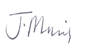 REGION/DEANERYThames Valley/OxfordDATE26/01/2023SIGNATURE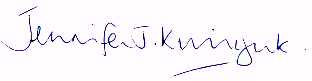 DESIGNATIONDirector, National Perinatal Epidemiology UnitDATE01/02/2023